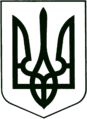 УКРАЇНА
МОГИЛІВ-ПОДІЛЬСЬКА МІСЬКА РАДА
ВІННИЦЬКОЇ ОБЛАСТІВИКОНАВЧИЙ КОМІТЕТ                                                           РІШЕННЯ №443Від 14.12.2022р.                                              м. Могилів-ПодільськийПро доцільність і намір передачі об’єкту нерухомого майнакомунальної власності в оренду та включення його до Переліку об’єктів оренди першого типу         Керуючись ст.ст. 29, 60 Закону України «Про місцеве самоврядування в Україні», Законом України «Про оренду державного та комунального майна», Порядком передачі в оренду державного та комунального майна, затвердженим постановою Кабінету Міністрів України від 03.06.2020 року №483, рішенням 9 сесії Могилів-Подільської міської ради 8 скликання від 30.06.2021 року №309 «Про делегування повноважень щодо управління майном комунальної власності Могилів-Подільської міської територіальної громади», -виконком міської ради ВИРІШИВ:           1. Визначити за доцільне передати в оренду на аукціоні об’єкт нерухомого майна комунальної власності Могилів-Подільської міської територіальної громади Могилів-Подільського району Вінницької області – частину нежитлового приміщення з окремим входом на першому поверсі будівлі лікувально-діагностичного корпусу №1 загальною площею 58 м2 за адресою: Вінницька область, м. Могилів-Подільський, вул. Полтавська, будинок 89/2 згідно з додатком, що додається.           2. Включити до Переліку об’єктів першого типу, що передаються в оренду на аукціоні частину нежитлового приміщення з окремим входом на першому поверсі будівлі лікувально-діагностичного корпусу №1 загальною площею 58 м2 за адресою: Вінницька область, м. Могилів-Подільський, вул. Полтавська, будинок 89/2, комунальної власності Могилів-Подільської міської територіальної громади Могилів-Подільського району Вінницької області.            3. Визнати дане рішення погодженням уповноваженого органу управління рішення балансоутримувача про намір передачі майна в оренду.            4. Цільове призначення об’єкта оренди –  розміщення аптеки.            5. Визначити строк оренди об’єкта нерухомого майна 5 років.            6. Затвердити додаткові умови, на яких здійснюється оренда об’єкта та зобов’язання, що виконуються Орендарем за власний рахунок:- Орендар зобов’язаний укласти договір про відшкодування комунальних   послуг з водопостачання та водовідведення, електроенергії з Орендодавцем   та своєчасно і в повному обсязі розраховуватися за спожиті комунальні   послуги, електроенергію, водопостачання та водовідведення;- Орендар зобов’язаний проводити за власний рахунок поточний ремонт   майна. В разі здійснення поточного ремонту майна інформувати про це   Орендодавця в письмовій формі. Утримувати майно в належному   санітарному стані;- Орендар зобов’язаний проводити поліпшення орендованого майна   (капітальний ремонт, реконструкцію, перебудову) лише за згодою   Орендодавця у відповідності до вимог чинного законодавства;- за власні кошти виконувати всі протипожежні заходи, визначені чинним   законодавством;- Орендар має забезпечити роботу аптеки цілодобово без вихідних;- Орендар не має права надавати орендоване майно в суборенду без згоди   Орендодавця;- з метою запобігання актів вандалізму, можливих терористичних актів та   підтримки порядку, Орендар має встановити систему відеоспостереження   при вході в лікарню та в приміщенні холу лікарні з наданням повного   доступу працівникам Орендодавця до встановлених відеокамер та їх записів;- Орендар має встановити вуличні ліхтарі освітлення вздовж центральної алеї   та при вході в лікарню (6 штук одинарних та 3 штуки подвійних);- Орендар має забезпечити облік споживання енергоресурсів шляхом   встановлення засобів обліку (водопостачання та водовідведення);- Орендар має забезпечити облаштування куточку відпочинку площею 14,5м2   в холі лікарні біля пасажирського ліфту для пацієнтів та клієнтів аптеки, в   т.ч. із облицюванням стін плиткою (50м2), встановлення світильників,   встановленням м’яких меблів;- Орендар має реконструювати систему освітлення холу із встановленням   стельових світильників LED (не менше 5 світильників) та забезпечити   освітлення холу від власної Орендаря резервної системи живлення в разі   відсутності електропостачання;- Орендар має облаштувати в приміщенні холу безкоштовну гардеробну із   камерами схову;- Орендар має виконати реконструкцію входу в приміщення лікувально-  діагностичного корпусу лікарні із встановленням подвійних автоматичних   дверей із тепловою завісою з подальшим їх невідкладним обслуговуванням,   та встановлення двох внутрішніх перегородок на межі об’єкту оренди;- Орендар має забезпечити повну наявність широкого асортименту медичних   препаратів для парентерального, ентерального та зовнішнього способів   введення, наявність препаратів для наркозу, обов’язкову наявність всіх   основних груп лікарських препаратів згідно з діючим Державним   формуляром лікарських засобів, наказом Міністерства охорони здоров’я   України та виробів медичного призначення;- Орендар має здійснювати відпуск медикаментів по рецептам пільговим   категоріям населення за умовами державних та міських цільових програм,   співпраця з міським управлінням праці та соціального захисту населення та з   комунальними лікувальними установами, а також відпуск медикаментів   учасникам і бійцям АТО, УБД з 10% знижкою в ціні;- Орендар має започаткувати проект «Допоможи учаснику АТО та УБД» -   щомісячно проводити в лікарні благодійну акцію для учасників АТО та УБД,   які потребують допомоги, з розіграшем в місяць 10 призів на суму не менше   5000,00 грн;- Орендар має організувати, при необхідності, та проводити благодійну акцію   по збору коштів на оперативне втручання або придбання дорогого протезу;- Орендар має створити та зберегти основні робочі місця (мінімальна кількість   робочих місць – 4), в разі необхідності доповнити штат кваліфікованими   працівниками;- Орендар має при необхідності встановити витяжну систему вентиляції для   надходження чистого повітря до приміщення аптеки;- при формуванні наданні покупцям товарних чеків Орендар має     дотримуватись всіх вимог чинного законодавства, в тому числі відображення   в чеці повного переліку придбаного товару по кожній позиції та ціни кожної   позиції;- Орендар зобов’язаний періодично доповнювати перелік наявних лікарських   засобів згідно з заявками Орендодавця;- Орендар має забезпечити безперешкодний доступ та обслуговування осіб з   особливими потребами та маломобільних груп населення.          7. Комунальному некомерційному підприємству «Могилів-Подільська окружна лікарня інтенсивного лікування» Могилів-Подільської міської ради (Онофрійчук О.В.) надати дозвіл як балансоутримувачу та Орендодавцю зазначеного майна вносити інформацію до електронної торгової системи та здійснювати всі дії з передачі майна в оренду, передбачені чинним законодавством.           8. Контроль за виконанням даного рішення покласти на заступника міського голови з питань діяльності виконавчих органів Слободянюка М.В..       Міський голова                                                          Геннадій ГЛУХМАНЮК                                                                                                                                                                                   Додаток                                                                                                                                                                      до рішення виконавчого                                                                                                                                                                      комітету міської ради                                                                                                                                                                     від 14.12.2022 року №443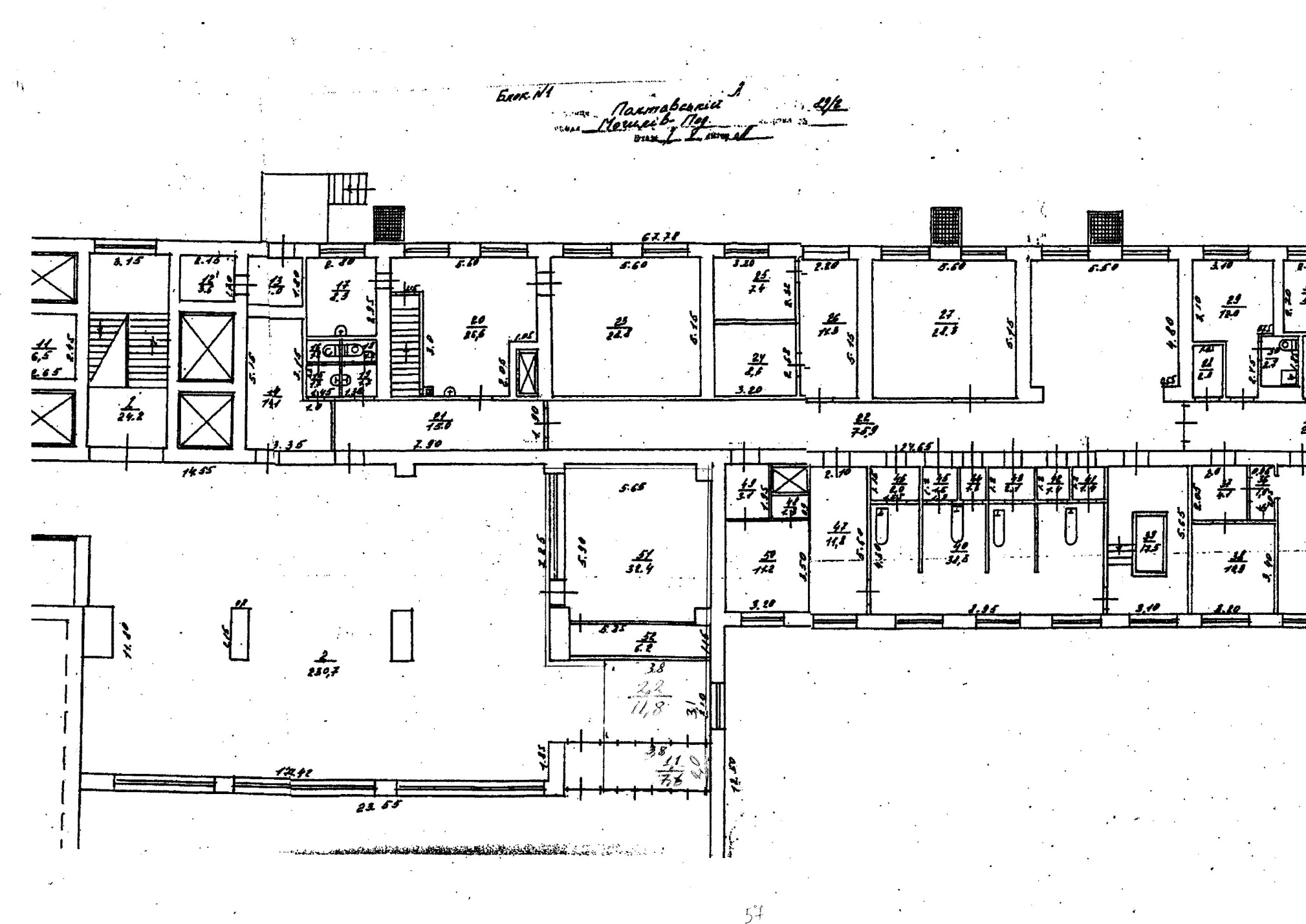                                    Перший заступник міського голови                                                                              Петро БЕЗМЕЩУК